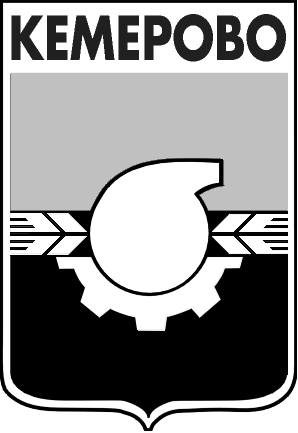 АДМИНИСТРАЦИЯ ГОРОДА КЕМЕРОВОПОСТАНОВЛЕНИЕот 18.12.2017  № 3207Об условиях приватизации здания, расположенного по адресу: г. Кемерово, ул. Рабочая, 58В соответствии с Федеральным законом от 21.12.2001 № 178-ФЗ 
«О приватизации государственного и муниципального имущества», положением «О порядке приватизации муниципального имущества города Кемерово», утвержденным решением Кемеровского городского Совета народных депутатов от 24.04.2015 № 403, Прогнозным планом приватизации муниципального имущества города Кемерово на 2017 год, утвержденным решением Кемеровского городского Совета народных депутатов от 25.11.2016 № 20:1. Признать утратившим силу постановление администрации города Кемерово от 15.09.2017 № 2439 «Об условиях приватизации здания, расположенного по адресу: г. Кемерово,  ул. Рабочая, 58».2. Утвердить условия приватизации здания общей площадью 923,4 кв.м (кадастровый номер: 42:24:0101046:1394), расположенного по адресу:                          г. Кемерово, ул. Рабочая, 58.2.1. Установить способ приватизации – продажа муниципального имущества на аукционе.2.2. Установить форму подачи предложений о цене – открытая.2.3. Установить начальную цену здания в соответствии с отчетом об оценке рыночной стоимости в размере 13 570 000 (тринадцать миллионов пятьсот семьдесят тысяч) рублей с учетом НДС.2.4. Продажа муниципального имущества осуществляется одновременно с земельным участком общей площадью 3 083,0 кв.м (кадастровый номер: 42:24:0101046:666) стоимостью  4 153 000 (четыре миллиона сто пятьдесят три тысячи) рублей, НДС не облагается.3. Комитету по работе со средствами массовой информации 
(Е.А.Дубкова) опубликовать настоящее постановление в газете «Кемерово» 
и разместить на официальном сайте администрации города Кемерово 
в информационно-телекоммуникационной сети «Интернет».4. Контроль за исполнением данного постановления возложить 
на  председателя комитета по управлению муниципальным имуществом города Кемерово Н.Ю.Хаблюка.Глава города 						                                 И.В.Середюк